Christmas with love from Mrs Claus: video work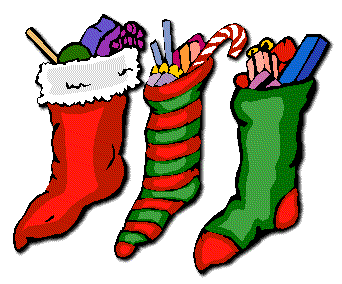 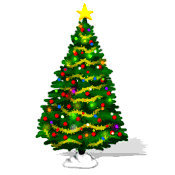 1. Anticipation: brainstorm with your classmates. What does the title mean to you? What are you about to see?2. 1st viewing: write down your notes (words, expressions)3. Recap: in your own words, try to briefly summarize what you understood..............................................................................................................................................................................................................................................................................................................................................................................................................................................................................................................................................................................................................................................................................................................4. 2nd viewing: get into details (story plot, feelings, access to implicit meanings)....................................................................................................................................................................................................................................................................................................................................................................................................................................................................................................................................................................https://www.youtube.com/watch?v=V5QPXhStb5I Proposition de corrigé / réponses potentiellement attendues1. Anticipation: Maybe we are going to see Santa and his wife Mrs Claus. It’s probably going to be winter time, Christmas time. 2. 1st viewing: write down your notes (words, expressions)3. Recap: in your own words, try to briefly summarize what you understood.The scene takes place in the North Pole. Santa is about to leave to deliver presents all around the world. Mrs Claus receives a letter from a child called Jake. She decides to bring the present to Jake’s sister herself. She flies to London with her helicopter, comes in the family’s house. She places the present under the Christmas tree, tastes the brandy and a mince pie and goes back home. On Christmas morning, Jake’s sister opens her present and is very emotional. Mrs Claus rests by the fireplace when her husband arrives from his 4. 2nd viewing: get into details (story plot, feelings, access to implicit meanings)The feelings are very important in this video. We can feel a Christmas spirit all along the story. The characters express vivid and strong emotions: sorrow, sadness, and guilt are turned into love, forgiveness and sharing deep attachment. The message carried by this short film is that anything can become possible when people decide to act and perform good deeds.https://www.youtube.com/watch?v=V5QPXhStb5ITYPE OF DOCUMENTWHO?WHERE?WHEN?WHAT ABOUT?OTHER INFORMATIONTYPE OF DOCUMENTShort film. Advertisement for Marks and Spencer (popular British food stores)WHO?Mrs Claus, Santa Claus, a family, parents, two children (son and daughter), petWHERE?In the North Pole, in London, a trip from the North Pole to London.WHEN?Christmas time, winter, Christmas eve, Christmas day.WHAT ABOUT?Dog tore shoes away. Mrs C. flies to London. Brings present. Make people happy. Christmas spirit. Delivering presents with a sleigh and reindeer / with a helicopter, a snowmobile. London by night.Christmas traditions, mince pie, brandy, Christmas tree and stockings.OTHER INFORMATIONFamily relationship. Love and sharing.